This was the card handed out by the Police to those who were visited after a domestic violence incident. The intention was to nudge people to receive support from Victim Support.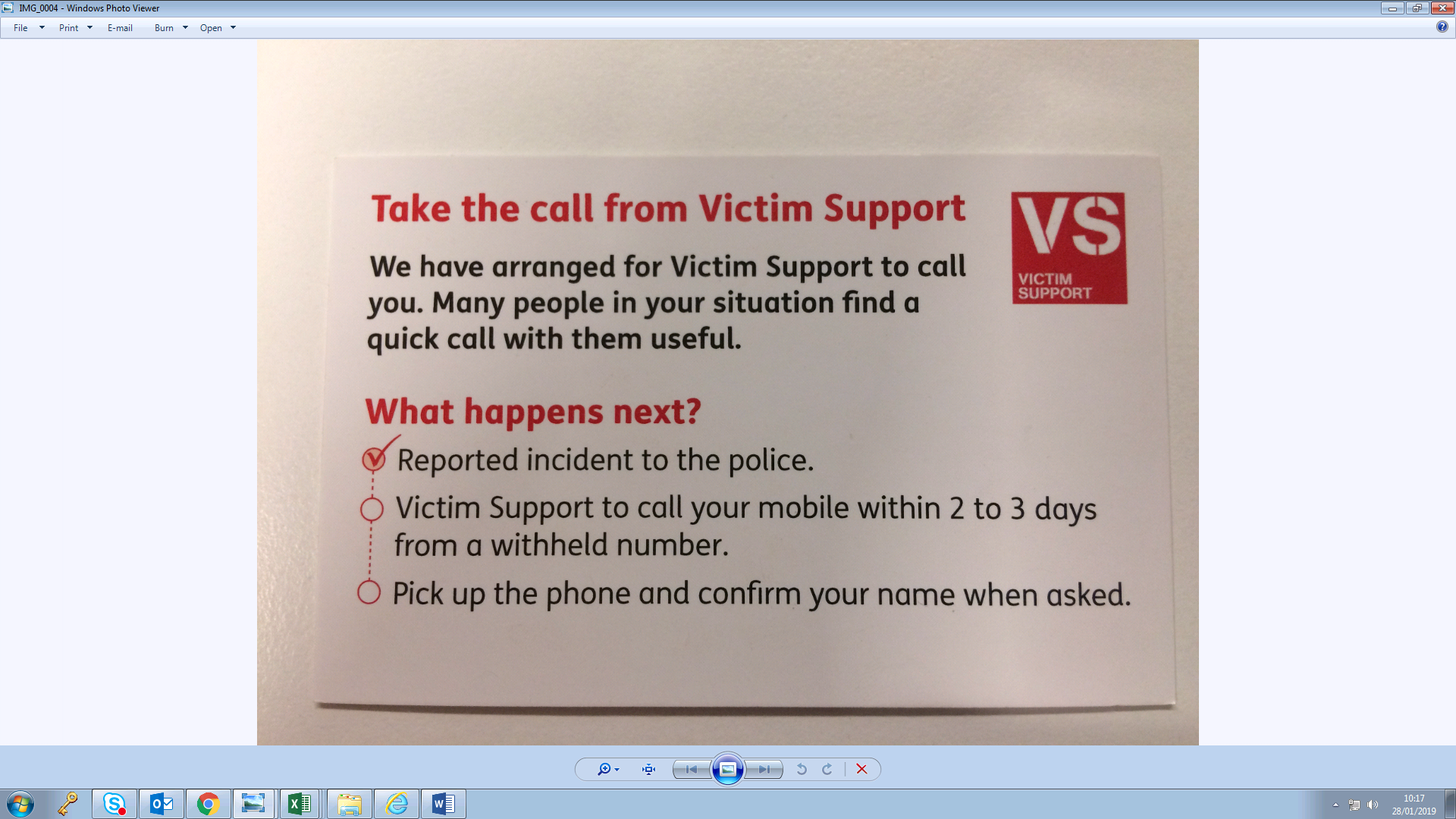 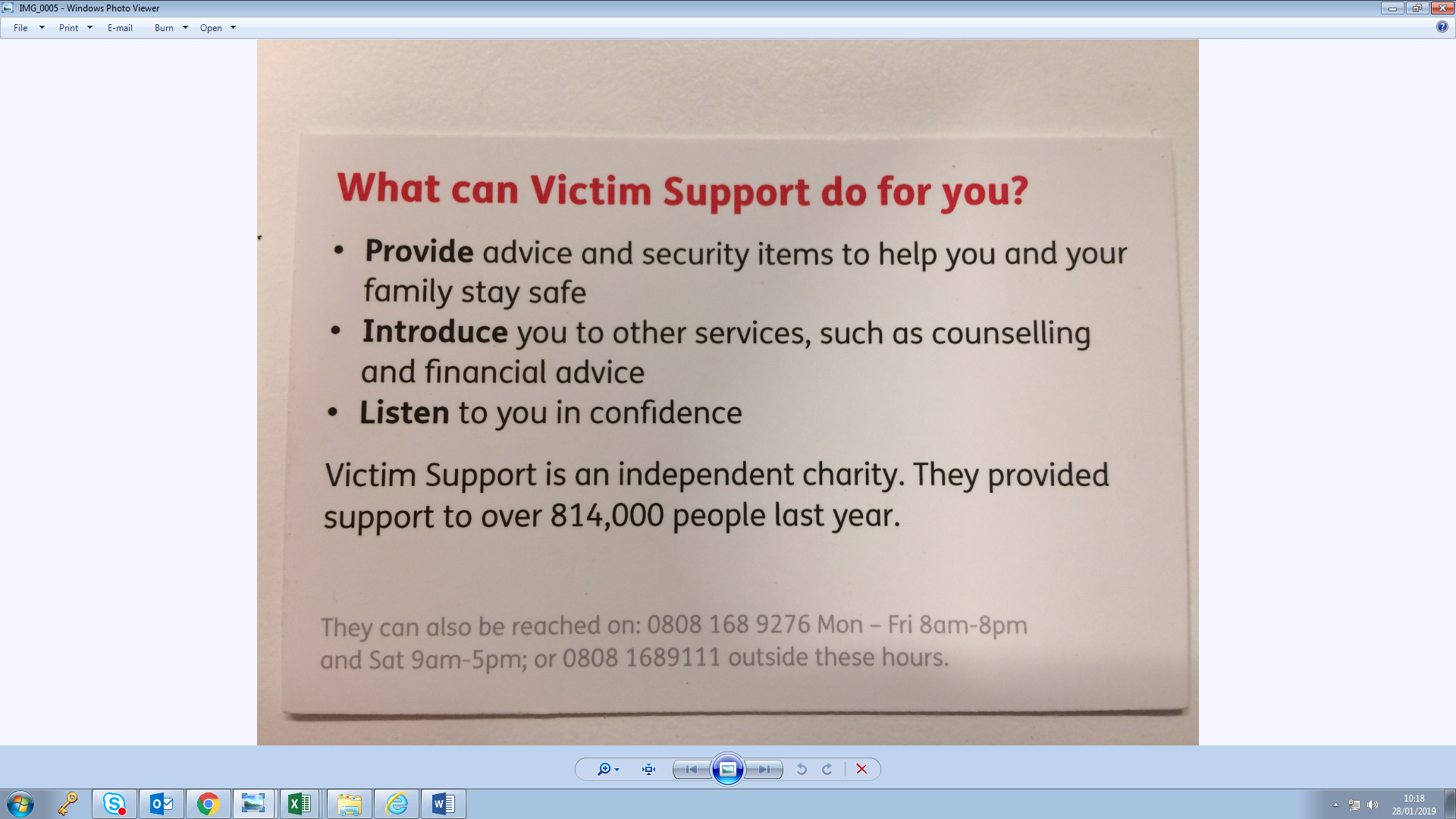 